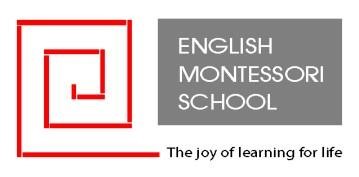 Formularz zgłoszeniowy Liceum Ogólnokształcące EMS w Katowicach Rok szkolny 2023/2024  EDUKACJA DOMOWA  Oświadczenie o miejscu zamieszkania ucznia  W związku z wymogiem art. 37 ust. 2 pkt. 1) ustawy Prawo oświatowe oświadczam, że mój syn/ moja córka:    Imię i nazwisko ucznia: _____________________________________  urodzony/urodzona: _______________________________________  zamieszkuje w województwie: ________________________________  pod adresem: ______________________________________________  Ja, niżej podpisany składam to oświadczenie mając świadomość odpowiedzialności karnej za składanie fałszywych oświadczeń.    Imię i nazwisko podpisującego: ______________________________  Nr dowodu osobistego lub PESEL ____________________________  ___________________  	  	  	  	  	  	________________________  (data)   	  	  	  	  	  	  	  	(podpis)  